Vaartuigen;zijnvervoermiddelen voor op het water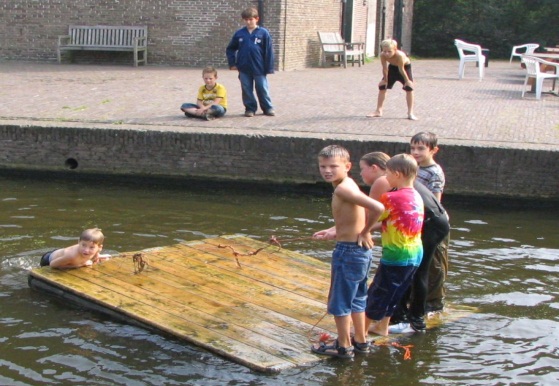 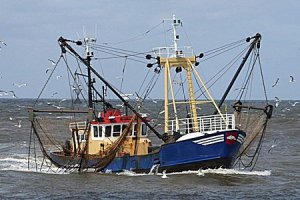 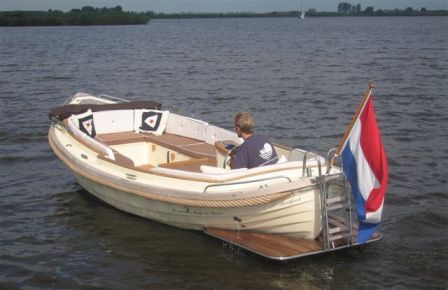 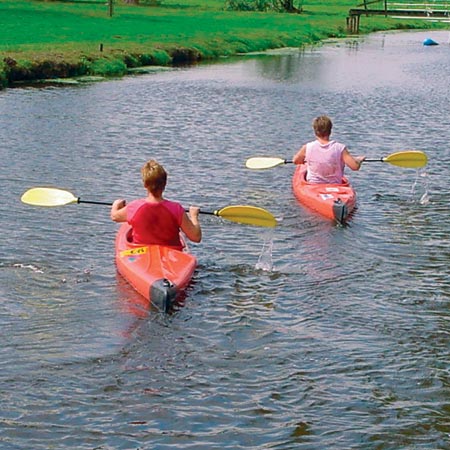 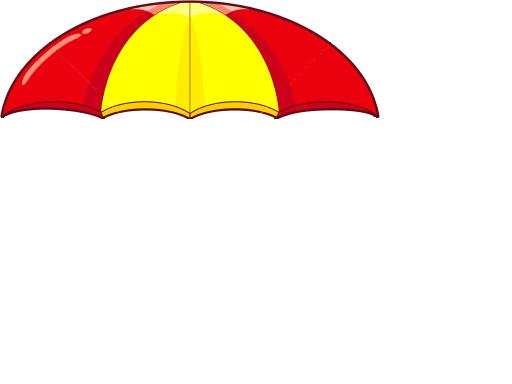 Een kano =een lange smalle boot,hij gaat vo